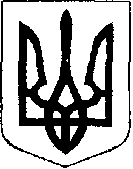 У К Р А Ї Н АЖовківська міська радаЛьвівського району Львівської області15-та чергова сесія VIІІ-го демократичного скликанняР І Ш Е Н Н Явід 30.09.2021 року   №  154							         м. ЖовкваПро затвердження  мережізакладів освіти Жовківськоїміської ради на  2021/2022 н.р.   	Керуючись статтею 32, статтею 40 Закону України «Про місцеве самоврядування в Україні», на виконання ч. 2, ст. 66 Законів України «Про освіту», ч. 1, ст. 8  Закону України «Про повну загальну середню освіту», ч. 2, ст. 19 Закону України «Про дошкільну освіту»,  ч.6 ст. 10 Закону України «Про позашкільну освіту», розглянувши пропозиції відділу освіти  щодо формування мережі з метою задоволення потреб Жовківської міської територіальної громади в розвитку мережі закладів освіти різних типів, забезпечення реалізації права громадян на здобуття повної загальної середньої, дошкільної та позашкільної освіти, раціонального використання коштів державного та міського бюджетів, враховуючи висновки постійної комісії з питань охорони здоров’я, освіти, науки, культури, мови, прав національних меншин, міжнародного співробітництва, інформаційної політики, молоді, спорту, туризму та соціального захисту населення, Жовківська міська радаВИРІШИЛА:1. Затвердити мережу закладів загальної середньої освіти, підпорядкованих відділу освіти Жовківської міської ради Львівської області на  2021/2022 н.р.(див. Додаток 1)- інклюзивних класів – 20, в них учнів – 21 (з особливими освітніми потребами).1.3 У зв’язку з відсутністю достатнього контингенту, організувати навчання за індивідуальною формою (педагогічний патронаж) в:- 6-ому класі (4 учні) Малопередримихівського ЗЗСО І-ІІ ступенів;- 2-ому і 3-ому класах (3 учні) Руда Крехівського ЗЗСО І ступеня.2. Затвердити  мережу груп подовженого дня у кількості – 17, в них учнів  495.3.Затвердити  мережу закладів позашкільної освіти, в тому числі:Жовківський центр дитячої та юнацької творчості, у кількості груп 72, в ньому учнів –  1200Центр оздоровлення, відпочинку та туризму «Росинка». Затвердити  мережу закладів дошкільної освіти (Додаток 2)Оплату за завідування навчальними кабінетами з 01.09.2021 року проводити за умови їх відповідності до наказу Міністерства освіти і науки України від 20.07.2004 року № 601 «Про затвердження Положення про навчальні кабінети загальноосвітніх навчальних закладів, наказу Міністерства освіти і науки, молоді та спорту України від 14.12.2012 року № 1423 «Про затвердження Положення про навчальні кабінети з природничо-математичних предметів загальноосвітніх навчальних закладів».Контроль за виконанням рішення покласти на постійну комісію з питань охорони здоров’я, освіти, науки, культури, мови, прав національних меншин, міжнародного співробітництва, інформаційної політики, молоді, спорту, туризму та соціального захисту населення (Чурій І.С.)Міський голова                                                        Олег ВОЛЬСЬКИЙ